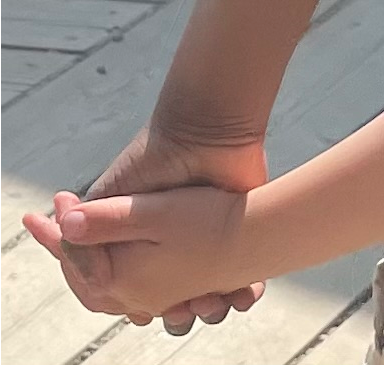 ÅRSPLAN FOR TJODMARKA BARNEHAGE2023 – 20241. DIVERSE INFORMASJONLITT OM OSSTjodmarka barnehage er en privat barnehage som startet i 2012, men flyttet inn i nytt barnehagebygg i august 2013. Vi har plass til ca. 100 barn og tilbyr plass fra 10mnd til skolestart.Vårt hovedfokus er å gi hvert enkelt barn en opplevelse av å være en viktig del av fellesskapet. Vi jobber derfor aktivt med positive interaksjoner som bygger trygge og solide relasjoner både mellom barn og   barn –voksen. Relasjonen gir barnet en solid grunnmur for livsmestring
Barnehagen har en unik beliggenhet med stor, fantastisk eikeskog som nærmeste nabo. I tillegg er det 15-20 min gange på tursti til sjøen ved Hafrsfjord, til Jernaldergården på Ullandhaug og til Ullandhaugskogen. Vi har fokus på uteaktivitet med de muligheter dette gir for opplevelser, erfaringer og læring både motorisk, kognitivt, sosialt og emosjonelt. I tillegg er vi opptatt av å gi barna varierte erfaringer med formgivning, da vi har tro på at mye læring og utvikling skjer gjennom sansemotorisk aktivitet.Tjodmarka barnehage følger nasjonale og lokale retningslinjer for barnehagedrift, gjennom Lov om barnehager (01.01.06, sist endret 01.06.21), Rammeplanen for barnehager (Revidert 01.08.17) samt Sola kommunes kvalitetsplan «Den gode Solabarnehagen» (2017 -2022, revideres fra 2022). Barnehagen er også aktivt deltakende i satsinger og ordninger som initieres av Kunnskapsdept. Her kan nevnes Rekomp (Regional ordning for kompetanseutvikling) og Kompetanseløftet. Daglig leder i Tjodmarka representerer alle de private barnehager i arbeidsutvalget der strategi og plan for kvalitet og kompetanse utarbeides.BARNEHAGENS STYRINGSDOKUMENTBarnehagens innhold styres av Lov om barnehager og Rammeplan for barnehagen. Rammeplanen for barnehagens innhold og oppgaver redegjør for barnehagens samfunnsmandat. Barnehagen skal bygge på et helhetlig læringssyn, hvor omsorg, lek, læring og danning er sentrale deler. I tillegg er sosial og språklig kompetanse samt syv fagområder viktige deler av barnehagens læringsmiljø, jf. Kapittel3. Rammeplanen finnes på nettet, under www.regjeringen.no Planen fremhever betydningen av voksnes holdninger, kunnskaper og ferdigheter til å møte, forstå og oppdra barn til aktiv deltakelse i et demokratisk samfunn.
I januar 2021 kom et tillegg i Barnehageloven, der det settes krav til barnehagens systematiske arbeid med å sikre en trygg og god barnehagehverdag. Målet er å hindre eller redusere forekomster av mobbing og krenkelser. Barnehagens internkontrollsystem skal sikre oppfølging av aktivitetsplikten.  

Rammeplanen slår fast at alle barnehager skal utarbeide en årsplan. Årsplanen har flere funksjoner:
- Arbeidsredskap for barnehagens personale for å styre virksomheten i en bevisst og uttalt retning
- Utgangspunkt for foreldrenes mulighet til å kunne påvirke innholdet i barnehagen
- Grunnlag for kommunens tilsyn med barnehagen
- Informasjon om barnehagens pedagogiske arbeid til eier, politikere, kommune, barnehagens 
  samarbeidspartnere og andre interesserte.

Tjodmarka barnehage har som mål å utvikle en pedagogisk praksis der barn, foreldre og ansatte til enhver tid opplever at de er en del av en kunnskapsbedrift som arbeider i tråd med nasjonale, kommunale og lokale retningslinjer.



VURDERING AV BARNEHAGEÅRET 2022/2023Dette fikk vi til i 2022/2023:
Vi har gjennomført samtlige planlagte aktiviteter både i årshjulet for aktiviteter med barna og kompetansehevingssamlinger for personalet. Også dette barnehageåret har vi hatt full pedagogdekning og full kapasitet på antall barn. 
Barnehagen har bidratt som «vert» for ulike faglige filmprosjekter i regi av eks UiS og Syngende barnehage. Daglig leder har også bidratt med faglige innlegg i begge nevnte. I tillegg har vi økt vår øvingslærerkapasitet og vi det er nå 8 pedagoger som har studenter i praksis. Dette har vært med å prege barnehageåret med ulike studenter i kortere og lengre perioder. 

På høsten gjennomførte vi foreldremøte med faglig innhold. Dette fikk vi gode tilbakemeldinger på. FAU har dette året tatt tak i det som ligger under FAU sine oppgaver og avholdt flere møter med godt innhold. Det ble gjennomført «foreldredialog/ring» over 3 ganger, med tema etter ønske fra FAU. Tema var tilknytning og relasjoner, vennskap og mobbing. Vi fikk gode tilbakemeldinger, samtidig som vi ser at FAU må jobbe hardt for å rekruttere 15 deltakere som er satt som minimum. 

Vettene har gjort mye spennende både i barnehagen og på ulike aktiviteter som konsert, teater og svømming. Vettene har vært delt avdelingsvis på grunn av høyt antall.
Personalet gjennomførte studietur til Fureneset på Jørpeland, og startet med bilrebus der de skulle løse i krimgåte. Det var god stemning, faglige engasjement og sosial lagbygging. 
Årets sommerfest var fylt av fine innslag av barn, god stemning og nydelig vær. Det var ca.270 deltakere. 
Vi har søkt og fått tilslag på utviklingsmidler fra Regional kompetanseordning. Beløpet på kr.65.000,- skal brukes til observasjon og veiledning av assistenter og fagarbeidere, med fokus på samspillskompetanse.

Sangring for nye barn med foreldre har i år har høy deltakelse. I tillegg til sangring har foreldre til nye barn blitt invitert til oppstartssamtale der vi setter av 1,5 timer til hvert barn. Oppstartssamtalen gir oss et grundig bilde av barnet og barnets omsorgssituasjon slik at vi på best mulig måte kan tilpasse tilvenning og omsorg for det enkelte barnet og barnets familie. HMS
I følge «Forskrift om systematisk helse, miljø og sikkerhetsarbeid i virksomheter» er det krav om å etablere system for å sikre de ansattes helse, miljø og sikkerhet. Tilsvarende regelverk finnes for barna, og detten er hjemlet i «Forskrift om miljørettet helsevern i skoler og barnehager». Hensikten med disse forskriftene er å sikre et godt arbeidsmiljø for ansatte og barn. I barnehagen er det naturlig å flette de ansattes og barnas arbeidsmiljø sammen. HMS system barnehagen bruker er elevert av Barn-Nett AS. 
For å sikre at barnehagen er et godt sted å være jobber personalet med pålagte områder som blant annet: Mål, innhold og plan for vår interne HMS system. Vernetjeneste med verneombuds oppgaver kartlegginger og avviksbehandling Vi er også tilknyttet bedriftshelsetjenesten i private barnehagers landsforbundFørstehjelpshåndtering og opplæring.Personalhåndtering. Foreldre og barn. Informasjonsutveksling.Brannvern, øvelser, kontroller og opplæring. Intern kontroll av mathåndtering og lagring.
Vi jobber kontinuerlig med dette gjennom hele året, i tillegg til planleggingsdager og møter.SAMARBEID MED ANDRE INSTANSERI Tjodmarka barnehage legger vi vekt på å ha et nært samarbeid med andre instanser. Vi skal være oppdaterte, imøtekommende, åpne og inkluderende.
OVERGANG BARNEHAGE SKOLE
5-ÅRS GRUPPE I TJODMARKA – VETTENE - EN GRUPPE MED FOKUS PÅ LEK, UTFORSKING OG LÆRING

For å sikre en best mulig overgang fra barnehage til skole organiserer vi Vettegruppe det siste året før skolestart. Vettene fokuserer på lek og trening med språk, utforsking av fenomener, arbeid med forståelse av sammenhenger og rytme, og undring/bevisstgjøring av egen person i samspill med andre. Innholdet gjennomføres i en variasjon mellom turer og aktivitet i lavvoen Spleis og inne i barnehagen. 
5-årsgruppa gjennomføres 2 dager i uka, der det arbeides med Vettenes eget årshjul. I tillegg utgjør Vettene egen gruppe i ulike smågruppeaktiviteter på avdelingen. 
Vi arbeider med lek, samspill, konsentrasjon, lytting, turtaking og meddelelse, samt motoriske- og sanseaktiviteter. Dette er en viktig del av barnas sosiale utvikling og forberedelse til skolestart. I tillegg vil vi også drive med formgivningsaktiviteter, som i hovedsak blir basert på bearbeiding av naturmaterialer. Gjennom disse aktivitetene vil barna få kjennskap til tall, geometriske former, matematiske begreper og situasjonsforståelse. 

i løpet av våren før skolestart, deltar vi i Sola kommunes sin satsing på nærskoleprinsippet. Det innebærer at barnehagen forholder seg til Grannes skole, og fokuserer på begreper og innhold som barna skal bli kjent med i skolen. Det er denne skolen vi blir invitert på besøk til, og som evnt kommer på besøk til oss. 

Vettene avslutter året med fest i lavvoen sammen med foreldrene. Vi har matservering, kjepphestoppvisning og utdeling av «ullhjerte». 

2. Barnehagens praksislinje – synliggjøring av visjon, verdier og holdninger



Barnehagens visjon er OPPMERKSOMT NÆRVÆR. For oss som eier, driver og jobber i Tjodmarka barnehage, betyr det at vi skal være kompetente, profesjonelle, faglig og mentalt engasjert i hvert enkelt barns opplevelser, læring og utvikling.

BARNA skal oppleve å bli sett, hørt, forstått, respektert, verdsatt og anerkjent som enkeltindivid.

FORELDRENE skal møte et kompetent, bevisst og reflektert personal som viser respekt for det enkelte barn, foreldre og barnets livssituasjon, som er engasjerte, åpne og ærlige.
PERSONALET skal gis mulighet til selvutvikling, kompetanseheving og samtidig inngå i et forpliktende samarbeid for å nå våre mål.3. Pedagogisk arbeid
Rytme i barnehagens pedagogiske arbeid
Som en grunnleggende plattform for det pedagogiske arbeidet, jobber vi systematisk med rytme i dagen, uken og året. 
Rytme sparer kraft. Dette begrepet fra fysikken kan brukes pedagogisk som hjelp i arbeidet med barn. Rytme skaper gjenkjennelse og forbindelse i tilværelsen. Rytme gir kraft til lek, fantasi og glede. Rytme skaper trygghet og forutsigbarhet. Dermed blir oppmerksomhet frigjort. Rytme er et bærende prinsipp som inngår i alle livsprosesser. En rytme innebærer alltid en balansert veksling mellom to motsatte kvaliteter eller virksomheter i et mønster som gjentar seg over tid. Alt liv i naturen har sin rytme, flo og fjære, blomstring og frødannelse, dag og natt. Barnets fysiologiske organisme har sin egen biologiske klokke som er avhengig av gode rytmer. Åndedrettet veksler mellom inn- og utpust, stoffskiftet veksler mellom næringsinntak og fordøyelse. Barnet lever rytmisk gjennom hvile og aktivitet, søvn og våken tilstand. Følelsesmessig er det naturlig for barnet å leve rytmisk gjennom å søke ut mot verden for siden å trekke seg tilbake og fordøye opplevelser og inntrykk. De rytmiske elementer kan pleies gjennom en klar dagsrytme. En dagsrytme som veksler mellom utadrettet virksomhet, som fri lek, turer og håndverksaktiviteter og innadrettet virksomhet som eventyrstund, maling og måltider. Rytme gjelder både for dag, uke og år. Gjennom gjentagelsen oppleves forvandlingen. BARNEHAGENS ARBEID MED OMSORG, DANNING, LEK OG LÆRING, SAMT DE SYV FAGOMRÅDENE Omsorg;
I dette legger vi voksnes evne og vilje til å lytte og forstå barnas behov og initiativ. Vi skal vise respekt for alle barns uttrykk, og støtte det enkelte barn i deres forståelse av gitte situasjoner. Barnas initiativ skal vektlegges, men ikke nødvendigvis følges. Vi skal gå inn i dialog med barna på deres premisser, for å sette positive grenser og skape trygghet i samspillet. De voksne har fokus på likeverdighet i samspillet med barna, samtidig som de tar ansvar for å skape forståelse og forutsigbare rammer. Dette gjøres ved å være tydelige, språklig aktive, lyttende, varme og entusiastiske.
Danning;
Danning forstår vi som en prosess hvor barna utvikler en forståelse av seg selv og sin omverden med bakgrunn i samspill med sine omgivelser. Voksenrollen har stor betydning for hvordan barnet utvikler denne forståelsen, da barn speiler seg i sine omgivelser og omsorgspersoner. Regulering av atferd er en viktig del av barns danningsprosess. 
Dette skal vi konkret jobbe med ved å gi barna en god forståelse av sin egen hverdag. Vi setter ord på handling og opplevelser, slik at barna bevisstgjør seg sine omgivelser og lærer å reflektere rundt dem. Vi tar oss god tid i dialog med barna, slik at de kan meddele seg i eget tempo og med sin egen uttrykksform. Lek;
Barnehagen har et godt planlagt og utarbeidet lekemiljø både inne og ute, som skal sikre gode lekemuligheter. De ansatte har kunnskap om lek og ser på viktigheten av lek for lekens skyld, samt leken som en naturlig del av barnas danning. Vi skal ha fokus på lek i form av å gi støtte, benevne, bekrefte og tilrettelegge. Vi ønsker at barna skal invitere oss med i lek, men skal ikke “presse” oss inn dersom barna har en god lek uten voksne. Vi skal ha et aktivt blikk på alle lekesituasjoner og støtte barna i eventuelle konflikter og komme med innspill dersom leken “tørker ut”. Vi skal også ha fokus på å inkludere barn i leken, men dette skal gjøres dersom den voksen deltar aktivt, og ikke ved å komme fra siden og kreve et barns plass i en eksisterende lek. 

Læring;
Vi ser at læring henger tett sammen med både omsorg, lek og danning, og er en kontinuerlig prosess som foregår i alle situasjoner. Vår rolle som bevisste voksne, spiller derfor en stor og betydelig rolle i barnas læringsprosesser. Med dette mener vi at vi skal være tydelige modeller på språklig og sosial utvikling, noe som vi mener danner grunnlaget for læring. 
Vårt hovedfokus er å skape en trygg, oversiktlig, språklig og raus hverdag, som vil legge grunnlag for et godt læringsmiljø. 
Vi skal ha spesielt fokus på å gjenkalle opplevelser og hendelser knyttet til opplevde situasjoner og aktiviteter, for å støtte barnas evne til å reflektere og resonnere. 

Noen nøkkelbegreper i vårt arbeid:
 - interaksjon – et hvert møte med barna; utgjør byggeklosser i det som utvikles til en relasjon
 - relasjon – resultatet av alle interaksjonene
 - sensitivitet, perspektivtaking og inntoning – møte barnet der hvor barnet er mentalt, emosjonelt og
   fysisk, se barnet bak handlingene
 - autoritativ voksenstil – balansen mellom tydelighet/kontroll og varmeDialogelementene:I arbeidet med barn er det viktig med gode tilknytningspersoner. Tilknytningspersoner er personer barnet gir sin tillit til og er trygg på. Foreldre er naturlige tilknytningspersoner for et barn (primære tilknytningspersoner). Når foreldrene levere barnet i barnehagen, vil barnet oppleve behov for andre tilknytningspersoner (sekundære tilknytningspersoner). Man blir en god tilknytningsperson ved å være fysisk og mentalt tilgjengelige, vise oppriktig interesse for barnet og barnets følelser, aktiviteter, opplevelser og tanker. Å være en god voksen vil si å støtte barnet i alle typer situasjoner, å tone seg inn på barnet, se barnets perspektiv og kunne forstå årsak til barnets handling.   
For å kunne være den gode voksne – en tilknytningsperson – bruker barnehagen et «verktøy» som kalles Dialogelementene. Dialogelementene er langt på vei en holdning eller en måte å utøve et menneskesyn på, en måte å være på i samspill med barn (og voksne).  Dialog er gjensidig, hvor begge/alle parter er likeverdige. Forskjellen på barnet og den voksne er at barnet er ny i dialogsituasjonen, mens den voksne er erfaren. Derfor er dialogelementene en måte å møte barnet i et likeverdig samspill, der den voksne rommer barnets initiativ og innspill, støtter barnets handlinger, utspill og initiativ for å gi barnet en positiv selvfølelse og mestring i ulike situasjoner. 
Dialogelementene er 9 punkter som handler om hvordan den voksne kan bruke dialogen for eks. å tone seg inn på barnets fokus, få barnets oppmerksomhet, lede barnet i utfordrende eller nye situasjoner, gjøre barnet oppmerksom på andre barn, vise barnet muligheter og stimulere til positiv atferd. Felles fokus:
Vise barnet at du ser hva det holder på med og respekter at barnet allerede tar del i en aktivitet når du kommer inn.
Respekter barnets egne initiativ ved å sette ord på barnets aktivitet, oppmerksomhet eller fokus.Benevning: 
Sett ord på det barnet er opptatt av for å styrke barnets oppfattelse av seg selv i en aktivitet. Benevn barnets aktivitet og fokus som en del av språkutviklingen og som et initiativ til dialog Bekreftelse:
Vis barnet at du ser det og er interessert. 
Gjenta med ord barnets handling, som en respons på barnets initiativ. Bekreftelse kan være et blikk, et smil eller ord. Turtaking:
Vekselvis dans - vent på respons 
Vis barnet respekt for barnets behov for tid til bearbeiding og produsering av svar, ved å vente tålmodig på barnets respons. Ansvar for dialogen: 
Vis interesse for dialogen ved å svare i fulle setninger. 
Være til stede både fysisk og mentalt i dialogen. 
Sørg for at dialogen overlever, ved å utvide med nye elementer i dialogen. Bekreftelse på ønsket atferd: 
Sett ord på ting som barn gjør som er verdsatt som positive 
Vis barnet hva som er god atferd ved å sette ord på det
Bygg relasjon til barnet ved å bekrefte barnets positive handlinger Positiv ledelse: 
Gi barnet handlingsalternativer i stedet for irettesetting og avgrensning. 
Hold på felles oppmerksomhet for å være tett på barnet for å kunne gripe inn i forkant av ønsket atferd. Triangulering: 
«å koble på» - se andre og bli sett 
Inkludere andre barn i en samtale eller lek 
Gjør barna oppmerksomme på hverandre Innledning og avslutning:
Forbered barnet på hva som skal skje, inviter deg selv inn i barnets oppmerksomhet ved å navngi handling og aktivitet. Gi barnet et forvarsel om at aktiviteten nærmer seg slutt, si noe om at det om litt skal skje noe annet og at aktiviteten må avsluttes og evt. gjenopptas på et senere tidspunkt. 


Smågrupper i lek og læring:
Tjodmarka barnehage bruker smågruppepedagogikk. Med dette mener vi at vi deler barnegruppen opp i smågrupper store deler av dagen. Når barna er i smågrupper sikres tilgang på voksenkontakt. Det blir en mer oversiktlig barnegruppe med mindre barn å forholde seg til, lavere støynivå og mulighet for å fordype seg i aktiviteter og opplevelser tilpasset barnets forutsetninger og utviklingsnivå. Slik sikres muligheten for den voksne å være «tett på» det enkelte barn med individuell oppfølging og tilrettelegging.
Smågruppene har også en viktig funksjon i barnehagens tilrettelegging og støtte av lek og læring. Hvert enkelt barn får muligheten til å utnytte sitt potensiale og oppleve mestring i ulike situasjoner og på ulike felt. Dette jobber vi strukturert med i smågruppene. I tillegg er språkutvikling en stor del av barnets utvikling, og bidrar til at barna kan uttrykke sine opplevelser, meninger og følelser, samt ha en indre tanke. Det jobbes systematisk med språkutvikling i smågrupper, med bruk av materiell tilpasset de ulike språkområdene, alder og nivå. Dette støtter barnets utvikling og sikrer at barnet gis gode og rike språkopplevelser.

Barnets språkutvikling kan i hovedsak deles i; språkforståelse, språklig bevissthet og bokstav- og setningsproduksjon. Alle områdene stimuleres aktivt i hverdagstale sammen med barn, men smågruppene sikrer trening i de ulike områdene, slik at barna både får støtte, samt mulighet for å praktisere språk. I våre daglige samlinger og lesestunder bruker vi todimensjonalt og tredimensjonalt materiell (konkreter) for å synliggjøre språket. Ved å bruke sansene på denne måten får barna mulighet til å forstå og huske det som blir formidlet. Ved å synliggjøre språket gjør en «usynlige» ord synlige og en knytter ord til gjenstand og handling.I daglige situasjoner som stell, påkledning og måltid har vi en unik sjanse til å komme nær barnet, ha øyekontakt og være i en en-til-en situasjon. Det er i disse hverdagslige situasjonene barna lærer de hverdagslige begrepene, gjennom dialog med den voksne, ved bruk av rim og regler og ved gjentakelse. De syv fagområdene.
Rammeplan for barnehagen har definert 7 fagområder som alle barn i norske barnehager skal ha erfaring med i løpet av et barnehageår:Natur, miljø og teknologiEtikk, religion og filosofiKunst, kultur og kreativitetKommunikasjon, språk og tekstKropp, bevegelse, mat og helseAntall, rom og formNærmiljø og samfunn
Fagområdene integreres i det daglige arbeidet på avdelingene, og vektlegges i forhold til arbeidet med årshjulet.4. ÅrshjulFra barnehageåret 2020/2021 ble årshjulet nytt og forenklet. I år er det ytterligere forbedret, ved å bytte ut barnehagens fokusområder med fagområdene fra Rammeplanen. Fagområdene er utgangspunkt for progresjons- og prosesstenkning. Med utgangspunkt i årshjluet, har vi utarbeidet et aktivitetskartotek. Kartoteket fungerer som en tydeliggjøring og et verktøy for felles praksis, samt en sikring av progresjon og utvikling for samtlige barn. 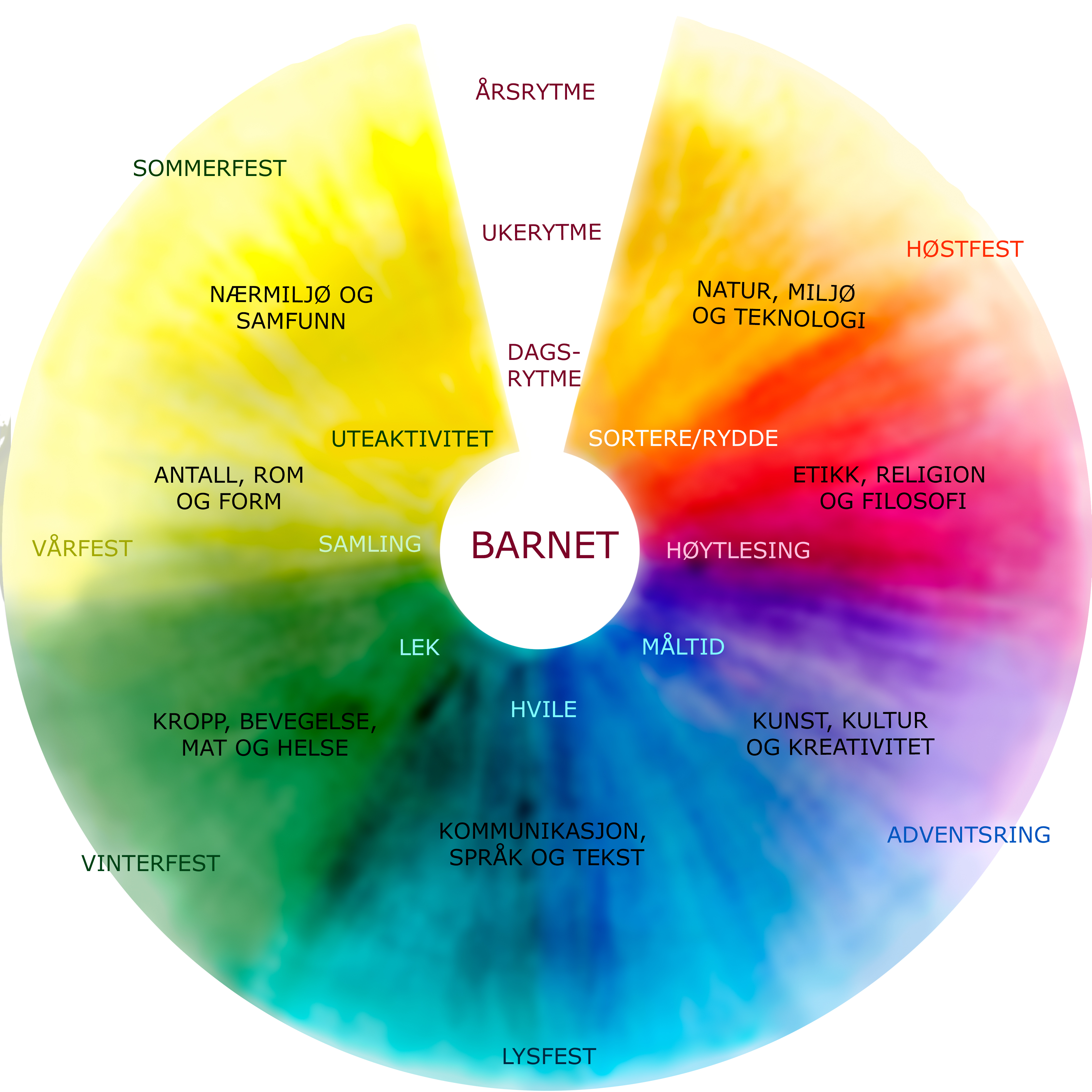 5. Barns rett til medvirkning
Tjodmarka barnehages arbeid med omsorg, danning, lek og læring gir utgangspunkt for barns medvirkning. Vi tilrettelegger for et miljø som gir barna innsikt, forståelse og mulighet til å meddele seg. Barnas uttrykk for opplevelser og meninger mottas, benevnes og bekreftes. Klare rammer gir barna trygghet i forhold til handling. Videre gir dette barna en forståelse av seg selv i samspill med andre barn og voksne i barnehagen. Denne forståelsen ser vi på som noe av det viktigste i barns medvirkning. 
I tillegg har vi noen punkter vi vil ha spesielt fokus på;
- Lytte til alle barns innspill, ytringer og uttrykk – respekt – (subjekt/subjekt) – likeverdighet
- Støtte barns språklige utvikling gjennom invitasjon til dialog
- Oppmuntring til å gi uttrykk for egne tanker, meninger og følelser
- Vurdere egen hverdag gjennom å uttrykke sin opplevelse av innholdet 
- Støtte barna i sosial utvikling gjennom å være delaktig i samspillet, og sette ord på positiv atferd
6. Planlegging, veiledning, vurdering og dokumentasjon
Planlegging:
Barnehagen bruker den didaktiske relasjonsmodellen i arbeidet med planlegging. Det vil si at personalet til enhver tid har en tanke om hva som skal gjøres, hvordan dette skal gjennomføres og hvorfor. I tillegg jobber vi med dokumentasjon av vårt arbeid, slik at vi kan reflektere over egen praksis og videreutvikle denne. Oppfølging og veiledning: 
Gjennomført praksis er utgangspunkt for veiledning, hovedsakelig med ped.leder. Modellen for planlegging gir utgangspunkt for refleksjon over gjennomført opplegg, hvor veiledning kommer som en oppfølging og videreføring. Vurdering og dokumentasjon: 
Skjema for planlegging i den didaktiske relasjonsmodellen blir utgangspunkt for barnehagens pedagogiske dokumentasjon. Dokumentasjon for foreldre vil bli gjort via bilder, samtaler og E-barnehage. 

«Bogå» er en gjennomgående praksishåndbok/verktøy for ansatte, som gir oversikt over hele barnehageårets innhold. Bogå er laget med utgangspunkt i årshjulet.  

Gjennomførte planlagte aktiviteter gir pedagogisk leder utgangspunkt for god dialog, evaluering og veiledning med fagarbeidere og assistenter. Det gir også rom for refleksjon, og videre planlegging av nye aktiviteter. 

Utviklingsarbeid for personalet:
Barnehagen utarbeider hvert år en utviklingsplan som skisserer kompetanseutvikling for personalet. 
Årets overskrift er «Nysgjerrighet i relasjonen – en forskjell som gjør en forskjell». 




7. Lokale kulturbegivenheter i Tjodmarka barnehage:
Vi markerer jul, påske og andre tradisjoner. Målet med markeringene er å gi barna innblikk i norsk tradisjon, historie og kultur. Vi har fokus på samtale og undring knyttet til innholdet i markeringene, for å sikre at barn gis mulighet til å få egne opplevelser og erfaringer. 

Tjodmarka barnehage jobber aktivt for å synliggjøre visjonen gjennom alt pedagogisk arbeid. Markeringer av merkedager og høytider er en viktig del av dette. Høytider og merkedager har sitt helt spesielle innhold og verdier, og vi vil skape vår egen kultur og tradisjon knyttet til disse.
Merkedagene er skissert i årshjulet, og vi jobber prosessbasert med innholdet over tid. Dette skaper dypere innsikt, bedre forståelse og økt mestring for barna, og skaper noen forventninger til de ulike merkedagene. 

Høstfest
På høstfesten viser vi frem hvordan vi har jobbet med første del av årshjulet. Foresatte inviteres til markering av dagen, som er en kombinasjon av utstilling og felles måltid. Her vil vi vise hvordan avdelingen har samarbeidet om et felles emne, som kommer til uttrykk i barns arbeid. Mer informasjon om innhold og foreldrearrangementet kommer i månedsplanen.Lysfest 
Vi markerer at sollyset er borte store deler av døgnet. Foresatte inviteres til lysfest i garasjeanlegget, hvor Vettene går i lystog med egenproduserte lykter. Det er underholdning fra scenen og felles bespisning. Mer informasjon om innhold og foreldrearrangementet kommer i månedsplanen.

Adventsring
Hver avdeling har en egen ring/spiral hvor det er plass til lys og konkreter som støtter vår adventshistorie om de fire englene. Historien fortelles i samling, og det er fokus på stemning, opplevelser og undring, samt skape forventning til julehøytiden.Lucia
Den 13. desember feires Luciadagen. Barnehagens barn og ansatte feirer dagen med Lucia-tog. Vettene går i tog og besøker alle avdelingene, der de synger og deler ut Lussekatter. Grøtfest 
I desember er det grøtfest i barnehagen. Vi spiser grøt, deltar på juleaktiviteter og forbereder oss til jul. Her har vi fokus på spenning og undring i ventetiden. Koselig hvis noen ønsker å kle seg i rødt/ ha nisselue på.

Vinterfest 
Hele barnehagen inviteres til forestillingen «Skinnvotten», som spilles av Vettene. Dette gjøres i en to-gang, der småbarnsavdelingene og storbarnsavdelingene er hver for seg. I tillegg har vi utstillingsvandring, der alle ser på utstilling av ting de andre avdelingene har laget. 


Påskekos 
Barnehagen inviterer alle foresatte til påskekos en ettermiddag, ute eller inne. Vi serverer lapper/boller og saft på de ulike avdelingene. Målet er i hovedsak å treffes, prate og bygge relasjoner i foreldregruppa. Mer informasjon om innhold og foreldrearrangement kommer i månedsplanen.
Vårfest 
Barnehagens barn og ansatte markerer at naturen våkner og at det spirer til nytt liv. Det er også tid for vårrengjøring i barnehagen og vi rydder og forbereder oss til 17. mai.  

Sommerfest 
Vi markerer at det er sommer, og at vi har lagt bak oss et helt barnehageår med opplevelser, lek og læring. Barn, ansatte og FAU inviterer alle foresatte med familie til en markering i barnehagen. Vi griller pølser og hygger oss med forestilling der barna synger og viser ting de har jobbet med. Mer informasjon om innhold og foreldrearrangement kommer i månedsplanen.INNHOLD:PUNKT1
Diverse informasjonPUNKT 2
Visjonen vårPUNKT 3
Pedagogisk arbeidPUNKT 4
Årshjul 
PUNKT 5
Barns rett til medvirkning
PUNKT 6
Planlegging, oppfølging, vurdering og dokumentasjon 
PUNKT 7
Lokale kulturbegivenheter i Tjodmarka barnehage 
PUNKT 8
ÅrshjulPUNKT 9Progresjonsplan - AtivitetskartotekPEDAGOGISK PSYKOLOGISK TJENESTE – PPT: Hos PPT kan vi søke råd og hjelp. De har oppfølging av barn med særskilte behov, veiledning av foreldre og ansatteBARNEVERNET: bistå i oppfølging av barn i systemet, veiledning av foreldre og ansatteKOMMUNEN: Rapporter, tilsyn, tilskudd, opptak av barn, kommunale retningslinjer, samarbeid i overgang barnehage -skole, kirkebesøk o.l.REGIONAL ORDNING: barnehagebasert kompetanseutvikling initiert av Udir, der kommunen, UiS, eier og barnehage er partnere. LEVERANDØRER: Matlevering (Matvare Expressen), hygieneartikler, formingsmateriell og leker, renhold (Elite), fotografering o.l.FAMILIESENTERET: benytter vi oss av gjennom veiledning. Årshjul 2023 – 2024Årshjul 2023 – 2024Årshjul 2023 – 2024Årshjul 2023 – 2024AugustSeptemberSeptemberOktoberNovemberDesemberDesemberJanuarFebruarMarsMarsAprilMaiJuniJuniJuli1. Halvår1. Halvår2. Halvår2. Halvår15.08 Nytt barnehageår14.09 Foreldremøte kl:19.30-21.00 – Vetteforeldre kl.21.00 – 21.3009-13.10 Skolens høstferie25.10 Høstfest for foreldre, søsken og    besteforeldre kl:15.30-17.0017.11 Planleggingsdag / Stengt30.11 Lysfest for foreldre, søsken og besteforeldre kl:16.00-17.3013.12 Lucia for barn og ansatte 15.12 Grøtfest for barn og ansatte, kom gjerne med nisselue25-26.12 Stengt15.08 Nytt barnehageår14.09 Foreldremøte kl:19.30-21.00 – Vetteforeldre kl.21.00 – 21.3009-13.10 Skolens høstferie25.10 Høstfest for foreldre, søsken og    besteforeldre kl:15.30-17.0017.11 Planleggingsdag / Stengt30.11 Lysfest for foreldre, søsken og besteforeldre kl:16.00-17.3013.12 Lucia for barn og ansatte 15.12 Grøtfest for barn og ansatte, kom gjerne med nisselue25-26.12 StengtStengt16.02 Planleggingsdag26.02-01.03 Skolens vinterferie19.03 Påskekos ettermiddag Osp/Ask 20.03 Påskekos ettermiddag Bøk/Eik21.03 Påskekos ettermiddag Lind/Bjørk 27.03 – 01.04 Påskeferie01.05 Stengt09.05 Kristihimmelfartsdag10.05 Planleggingsdag/ Stengt17.05 Stengt20.05 2.Pinsedag / Stengt30-31.05 Planleggingsdager05.06 Sommerfest for foreldre, søsken og besteforeldre Kl:15.30-17.0024.06-14.08 Sommer barnehage / Skolens ferieStengt16.02 Planleggingsdag26.02-01.03 Skolens vinterferie19.03 Påskekos ettermiddag Osp/Ask 20.03 Påskekos ettermiddag Bøk/Eik21.03 Påskekos ettermiddag Lind/Bjørk 27.03 – 01.04 Påskeferie01.05 Stengt09.05 Kristihimmelfartsdag10.05 Planleggingsdag/ Stengt17.05 Stengt20.05 2.Pinsedag / Stengt30-31.05 Planleggingsdager05.06 Sommerfest for foreldre, søsken og besteforeldre Kl:15.30-17.0024.06-14.08 Sommer barnehage / Skolens ferie